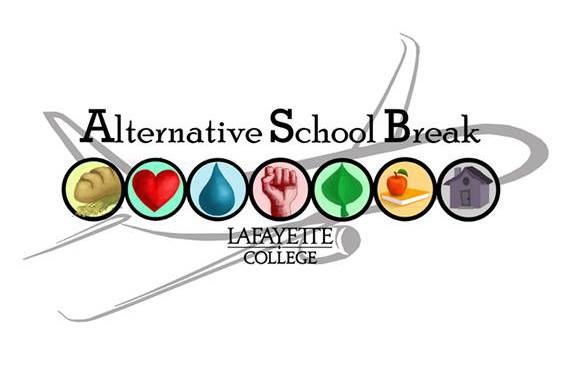 2014-2015 New Member ApplicationFORM 2Applications are due no later than 11:59pm in early February 2016 (after winter break).  Please email asbclub@lafayette.edu  with the subject line:  Last Name, First Name, ASB Application.   Include Form 1 and Form 2 as either Word or PDF attachments, saved as:  Last Name, First Name, Form 1 and Last Name, First Name, Form 2.  Do not include your name anywhere on Form 2 (except for the title of the document).  Applications are due no later than 11:59pm in early February 2016 (after winter break).Gender:				Class Year:   			How old will you be on May 10, 2016? 			Major(s): 						Have you applied for an ASB trip in the past?  If so, which years? 					Do you have a Driver’s License? 		 (If so, please answer the next three questions)How long have you had it? 		Are you Van Certified?			Are you willing to drive on an ASB trip if needed?			Please list activities on campus in which you are currently involved, including any jobs. First years may note activities involved in during senior year of high schoolInformation for Trip Placement NOTE:  This next question has no bearing on your acceptance to ASB. It just serves as a guide to the placement process.             Type an “x” next to your skills:Trip DescriptionIt’s a SHORE Thing (Sea turtles, Habitat protection, Obligation, Restoration, and Environmental stewardship) This trip will focus on environmental issues that affect our nation’s seashores. Participants will be working to protect endangered Ridley sea turtles by preserving a beach that is bombarded with trash from all over the world that is brought in through ocean currents. Participants will also learn how environmental issues intersect with other issues to affect the community. Cost: $400									Team Leader: Meg Lillis ’18Short Responses:Please describe your interest in the social issue and ASB in general. On an Alternative School Break trip, you will be spending a lot of time with the same people. It is possible that conflict may arise between you and another group member or members. Describe a time when you have been in conflict with another person (a family member, friend, teammate, etc.). What role did you play in the resolution of the conflict?Please consider the following scenario and describe what you would do in this situation: It is your third day of service on your ASB trip and you have been having a great time. When you arrive at your site, you find that your Community Partner does not have any work for you to do. They are not used to having such large groups come in and help and they feel there is nothing more that you can do for them. They thank you for everything you have done, but ask you not to return the following day. Part II: Short Response 1.  Please reflect on one past experience where you worked with a team towards a common goal and describe its impact on you, including how it might have changed you. NOTE: While ASB is a service organization, we value applicants from all backgrounds, including those without any prior service experience.  Therefore, it is not necessary to respond to this question with a service-related experience, though you are free to do so.2.  Please explain why you ranked your top two trips. What do you hope to gain from these two trips and from ASB in general? 3.  Often on an Alternative Break trip, something unexpected will happen during your service. How would you react to the following scenario? What would be your plan of action? You and your group are excited for another day of service! Today, you are told your team will be beautifying a neighborhood park. You arrive at the site to find 3 rakes, 3 hoes, and 8 flower plots to be planted. There are 12 people in your group and not enough supplies for everybody. People begin to whine and your enthusiasm is fading fast. CampingEMTCookingCPR certificationGardening/Outdoor work First aid certificationPower ToolsCamp CounselorCarpentry/Construction  TutoringSpanish (if you mark x, please answer the next question)Are you comfortable interpreting and/or translating?Spanish (if you mark x, please answer the next question)Are you comfortable interpreting and/or translating?Spanish (if you mark x, please answer the next question)Are you comfortable interpreting and/or translating?Do you have EXTENSIVE experience with public transportation in a major city? If so, which city and which mode of transportation?Do you have EXTENSIVE experience with public transportation in a major city? If so, which city and which mode of transportation?Do you have EXTENSIVE experience with public transportation in a major city? If so, which city and which mode of transportation?